Netflix Growth Exceeds PredictionsNetflix added 5.2 million subscribers in the second quarter, exceeding the 3.2 million it had projected. The streaming service plans to boost its original content library with additional movies and TV series.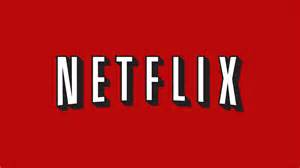 Deadline Hollywood 7/17/17 http://deadline.com/2017/07/netflix-says-films-capitalize-public-buzz-even-without-theaters-1202130407/